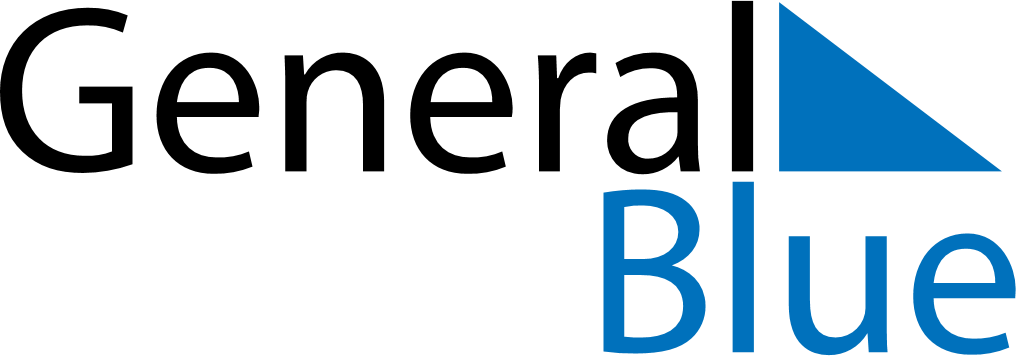 October 2021October 2021October 2021October 2021October 2021October 2021AlbaniaAlbaniaAlbaniaAlbaniaAlbaniaAlbaniaMondayTuesdayWednesdayThursdayFridaySaturdaySunday123456789101112131415161718192021222324Mother Teresa Day25262728293031NOTES